KARTA PRZEDMIOTU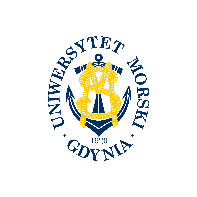 UNIWERSYTET MORSKI W GDYNIWydział Zarządzania i Nauk o Jakości 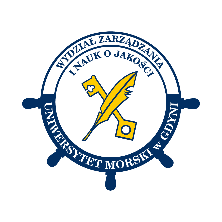 Kod przedmiotuNazwa przedmiotuw jęz. polskimSUPLEMENTACJA DIETY - KONIECZNOŚĆ CZY ZBYTECZNOŚĆ Kod przedmiotuNazwa przedmiotuw jęz. angielskimDIETARY SUPLEMENT – NECESSITY OR SUPERFLUITYKierunekInżynieria JakościSpecjalnośćprzedmiot kierunkowyPoziom kształceniastudia drugiego stopniaForma studiówstacjonarneProfil kształceniaogólnoakademickiStatus przedmiotuwybieralnyRygorzaliczenie z ocenąSemestr studiówLiczba punktów ECTSLiczba godzin w tygodniuLiczba godzin w tygodniuLiczba godzin w tygodniuLiczba godzin w tygodniuLiczba godzin w semestrzeLiczba godzin w semestrzeLiczba godzin w semestrzeLiczba godzin w semestrzeSemestr studiówLiczba punktów ECTSWCLPWCLPI2115Razem w czasie studiówRazem w czasie studiówRazem w czasie studiówRazem w czasie studiówRazem w czasie studiówRazem w czasie studiów15151515Wymagania w zakresie wiedzy, umiejętności i innych kompetencjiPodstawowa wiedza z zakresu biologii, chemii żywności, toksykologii, edukacji żywieniowej, towaroznawstwa spożywczego i podstaw żywienia człowieka pozwalająca na zrozumienie i interpretację zjawisk oraz procesów w zakresie oceny suplementów diety i możliwości ich wykorzystania w żywieniu człowieka.Cele przedmiotuZapoznanie studentów z:obowiązującymi przepisami dotyczącymi wprowadzania i dystrybucji suplementów na rynku w Polsce i UE,analizą rynku suplementów diety w Polsce i na świecie,rodzajami suplementów diety i ich właściwym zastosowaniem (również w sporcie),interakcjami suplementów diety ze składnikami żywności i lekami,wskazaniami i korzyściami oraz ograniczeniami i zagrożeniami wynikającymi ze stosowania suplementów diety,możliwościami wykorzystania suplementacji diety w warunkach wzmożonej aktywności fizycznej,zasadami suplementacji różnych grup populacyjnych i w sporcie.Osiągane efekty uczenia się dla przedmiotu (EKP)Osiągane efekty uczenia się dla przedmiotu (EKP)Osiągane efekty uczenia się dla przedmiotu (EKP)SymbolPo zakończeniu przedmiotu student:Odniesienie do kierunkowych efektów uczenia sięEKP_01definiuje pojęcie suplementacji i suplementów diety, powołuje się na podstawy prawne ich funkcjonowania na rynku, określa ich rolę i przeznaczenie oraz wskazuje na zastosowanie suplementów diety w procesach racjonalizacji żywienia różnych grup populacyjnych.NK_W02, NK_W06, NK_U05, NK_K04EKP_02rozumie i potrafi wyjaśnić zdrowotne, funkcjonalne, psychospołeczne i ekonomiczne uwarunkowania zainteresowania konsumentów suplementami diety i ich konsumpcji.NK_W02, NK_W06, NK_U05, NK_K04EKP_03dokonuje ogólnej klasyfikacji suplementów diety z uwzględnieniem wybranych grup populacyjnych i ich potrzeb, wskazuje na ich istotę, zastosowanie, ograniczenia i potencjalne zagrożenia.NK_W02, NK_W06, NK_U05, NK_K04EKP_04potrafi analizować i formułować odpowiedzialne opinie oraz przekazywać rzetelne informacje na temat suplementów i suplementacji diety, potrafi zająć krytyczne stanowisko opierając się na osiągnięciach i dowodach naukowych w zakresie merytorycznych przesłanek stosowania suplementacji diety.NK_W02, NK_W06, NK_U05, NK_K04EKP_05potrafi komunikować się z otoczeniem posługując się językiem specjalistycznym w zakresie żywienia człowieka uwzględniającego procedury suplementacyjne.NK_W02, NK_W06, NK_U05, NK_K04Treści programoweLiczba godzinLiczba godzinLiczba godzinLiczba godzinOdniesienie do EKPTreści programoweWCLPOdniesienie do EKPSuplementy diety w świetle obowiązującego prawa krajowego i UE i zasady wprowadzania do obrotu.2EKP_01Rynek suplementów diety w Polsce i na świecie.1EKP_01, EKP_02Podział suplementów diety.1EKP_01, EKP_03Suplementacja diety różnych grup populacyjnych.4EKP_01, EKP_02, EKP_03, EKP_04Suplementacja w sporcie.4EKP_01, EKP_02, EKP_03, EKP_04Kontrowersje wokół suplementów diety.2EKP_01, EKP_02, EKP_03, EKP_04, EKP_05Suplementacja diety – konieczność, czy zbyteczność.1EKP_02, EKP_03, EKP_04, EKP_05Łącznie godzin15Metody weryfikacji efektów uczenia się dla przedmiotuMetody weryfikacji efektów uczenia się dla przedmiotuMetody weryfikacji efektów uczenia się dla przedmiotuMetody weryfikacji efektów uczenia się dla przedmiotuMetody weryfikacji efektów uczenia się dla przedmiotuMetody weryfikacji efektów uczenia się dla przedmiotuMetody weryfikacji efektów uczenia się dla przedmiotuMetody weryfikacji efektów uczenia się dla przedmiotuMetody weryfikacji efektów uczenia się dla przedmiotuMetody weryfikacji efektów uczenia się dla przedmiotuSymbol EKPTestEgzamin ustnyEgzamin pisemnyKolokwiumSprawozdanieProjektPrezentacjaZaliczenie praktyczneInneEKP_01X EKP_02X EKP_03X EKP_04X EKP_05X Kryteria zaliczenia przedmiotuObecność na wykładach, aktywny udział na wykładach, praca pisemna na tematy podane przez prowadzącego.Ocena końcowa jest oceną z pisemnego zaliczenia wykładów.Nakład pracy studentaNakład pracy studentaNakład pracy studentaNakład pracy studentaNakład pracy studentaNakład pracy studentaForma aktywnościSzacunkowa liczba godzin przeznaczona na zrealizowanie aktywnościSzacunkowa liczba godzin przeznaczona na zrealizowanie aktywnościSzacunkowa liczba godzin przeznaczona na zrealizowanie aktywnościSzacunkowa liczba godzin przeznaczona na zrealizowanie aktywnościSzacunkowa liczba godzin przeznaczona na zrealizowanie aktywnościForma aktywnościWCLLPGodziny kontaktowe15Czytanie literatury20Przygotowanie do zajęć ćwiczeniowych, laboratoryjnych, projektowychPrzygotowanie do egzaminu, zaliczenia11Opracowanie dokumentacji projektu/sprawozdaniaUczestnictwo w zaliczeniach i egzaminach2Udział w konsultacjach 2Łącznie godzin50Sumaryczna liczba godzin dla przedmiotu5050505050Sumaryczna liczba punktów ECTS dla przedmiotu22222Liczba godzinLiczba godzinLiczba godzinECTSECTSObciążenie studenta związane z zajęciami praktycznymiObciążenie studenta na zajęciach wymagających bezpośredniego udziału nauczycieli akademickich19191911Literatura podstawowaDobrzańska A., Obrycki Ł., Socha P., Suplementacja diety - Wytyczne postępowania u dzieci, kobiet ciężarnych i  karmiących piersią, Wyd. Medi Press, Warszawa 2015Gawęcki J., Roszkowski W. (red.), Żywienie człowieka a zdrowie publiczne. Tom III, Wyd. Wydawnictwo Naukowe PWN, Warszawa 2009Jarosz M., Suplementy diety a zdrowie, Wyd. Lekarskie PZWL, Warszawa 2008Wawer I., Suplementy dla ciebie, Wyd. Wektor, Warszawa 2009Żydek G., Michalczyk M., Zając A., Nowe trendy w żywieniu i suplementacji osób aktywnych fizycznie, Wyd. AWF, Katowice 2017Literatura uzupełniającaGertig H., Przysławski J., Bromatologia. Zarys nauki o żywności i żywieniu, Wyd. PZWL, Warszawa 2006Gröber U., Leki i mikroskładniki odżywcze, Wyd. MedPharm Polska, Wrocław 2011Zachwieja Z., Leki i pożywienie – interakcje, Wyd. MedPharm Polska, Wrocław 2008Czasopisma naukowe w przedmiotowym zakresieAkty prawneUstawa z dnia 25 sierpnia 2006 r. o bezpieczeństwie żywności i żywienia (Dz. U. 2006 Nr 171 poz. 1225)Obwieszczenie Ministra Zdrowia z dnia 17 września 2018 r. w sprawie ogłoszenia jednolitego tekstu rozporządzenia Ministra Zdrowia w sprawie składu oraz oznakowania suplementów diety (Dz. U. z 2018 r., poz. 1951)Rozporządzenie (WE) nr 178/2002 Parlamentu Europejskiego i Rady z dnia 28 stycznia 2002 r. ustanawiające ogólne zasady i wymagania prawa żywnościowego, powołujące Europejski Urząd ds. Bezpieczeństwa Żywności oraz ustanawiające procedury w zakresie bezpieczeństwa żywności (Dz. Urz. L 31 z 1.2.2002, str. 1-24; Polskie wydanie specjalne: Rozdział 15 Tom 06 P. 463 – 486 ze zm.)Rozporządzenie Parlamentu Europejskiego i Rady (UE) nr 1169/2011 z dnia 25 października 2011 r. w sprawie przekazywania konsumentom informacji na temat żywności, zmiany rozporządzeń Parlamentu Europejskiego i Rady (WE) nr 1924/2006 i (WE) nr 1925/2006 oraz uchylenia dyrektywy Komisji 87/250/EWG, dyrektywy Rady 90/496/EWG, dyrektywy Komisji 1999/10/WE, dyrektywy 2000/13/WE Parlamentu Europejskiego i Rady, dyrektyw Komisji 2002/67/WE i 2008/5/WE oraz rozporządzenia Komisji (WE) nr 608/2004 (Dz. Urz. UE L 304 z 22.11.2011, s. 18-63, ze zm.)Rozporządzenie (WE) nr 1925/2006 Parlamentu Europejskiego i Rady z dnia 20 grudnia 2006 r. w sprawie dodawania do żywności witamin składników mineralnych oraz niektórych innych substancji (Dz. Urz. UE L 404/26 z 30.12.2006 ze zm.)Rozporządzenie (WE) nr 1924/2006 Parlamentu Europejskiego i Rady z dnia 20 grudnia 2006 r. w sprawie oświadczeń żywieniowych i zdrowotnych dotyczących żywności (Dz. Urz. L 404/9 z 30.12.2006 ze zm.)Rozporządzenie Komisji (UE) nr 432/2012 z dnia 16 maja 2012 r. ustanawiające wykaz dopuszczonych oświadczeń zdrowotnych dotyczących żywności, innych niż oświadczenia odnoszące się do zmniejszenia ryzyka choroby oraz rozwoju i zdrowia dzieci (Dz.U. L 136/1 z 25.5.2012 ze zm.) oraz rozporządzenia unijne dotyczące odrzuconych i przyjętych oświadczeń zdrowotnych Osoba odpowiedzialna za przedmiotOsoba odpowiedzialna za przedmiotdr inż. Witold KozirokKZJPozostałe osoby prowadzące przedmiotPozostałe osoby prowadzące przedmiot